Three days training programme for farmers on “doubling of farmer’s income through cultivation of important medicinal plants” was conducted at IMAGE, Bhubaneswar from 28th to 30th March, 2022. In this training programme 100 nos. of farmers from different districts of Odisha participated.In this training, farmers were explained about the planting procedures of 5 important medicinal plants i:e, Aswagandha, Sarpagandha, Tulsi, Amla & Pippali. They were also informed aboutthe amount of subsidy they will get for cultivation of the above plants.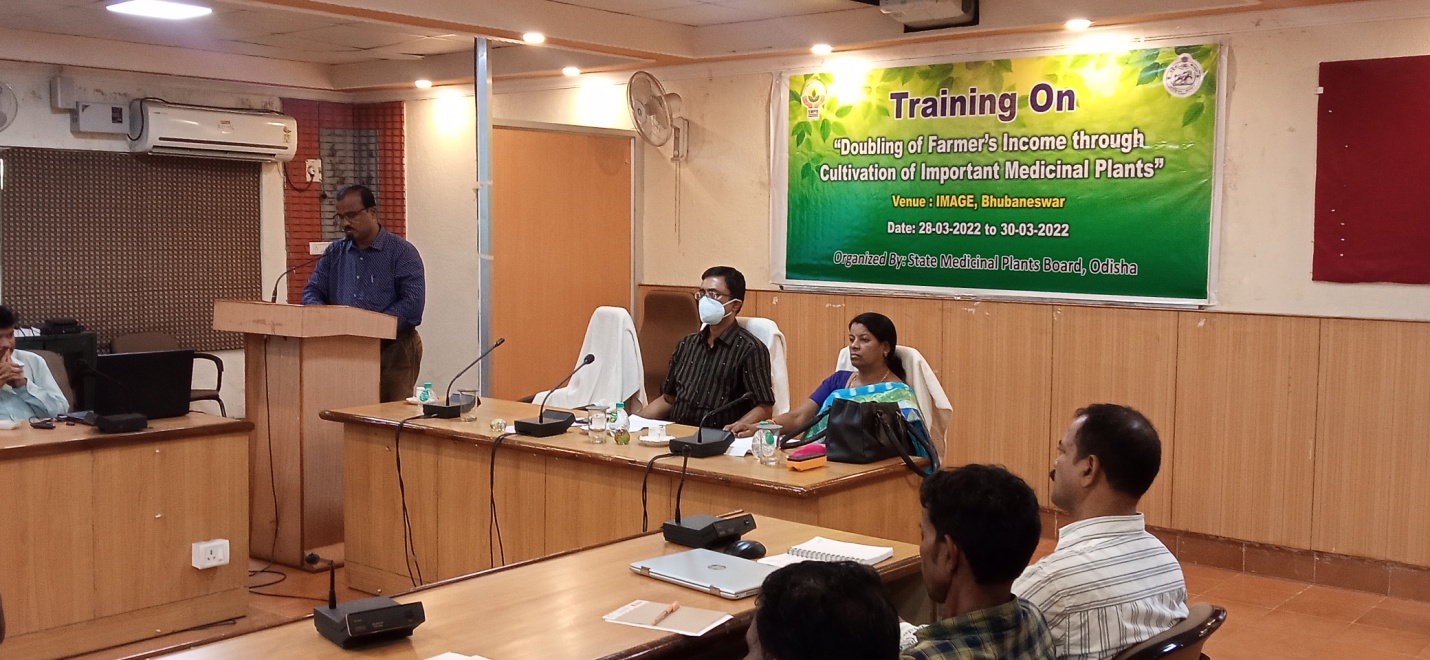 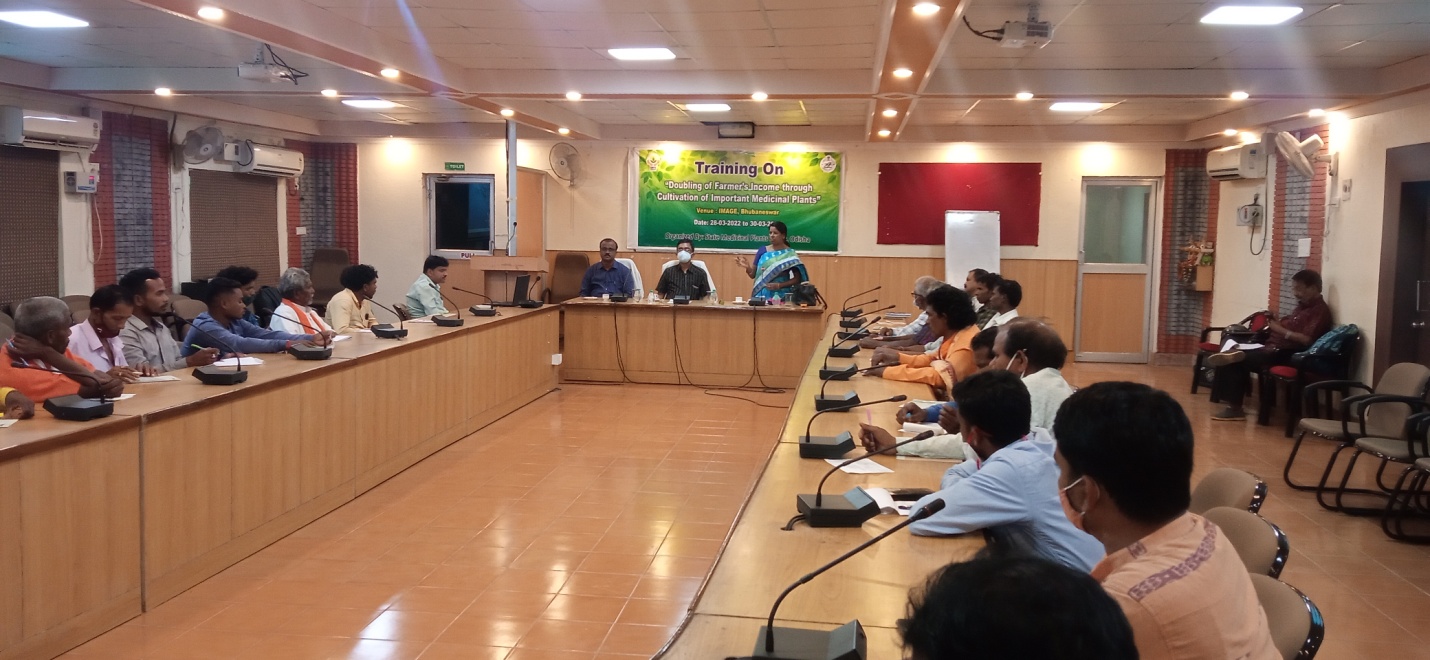 